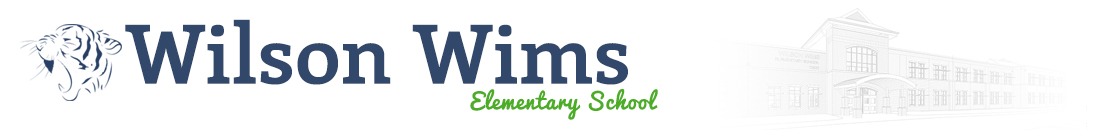 PTA Membership Form 2019/2020 (Wims Staff)Membership gives Wilson Wims ES a voice in Montgomery County, Maryland, and National PTA matters Support and stay informed about PTA sponsored programs like: Book Fair, International Night, Spelling Bee, Staff Appreciation, S.T.E.M. Expo, Student Assemblies, Variety Show, Bingo and many more exciting/educative programs!Your support helps to strengthen the communication between families and the schoolSet an example for your students in being part of a communityMembership dues help support enrichment programs and school activities  Receive a student directory (only available to PTA members) and an awesome free gift  As a member, you will be updated with the upcoming events through the PTA Flash on a weekly basis- - - - - - - - - - - - - - - -YOU MUST JOIN EACH YEAR TO BE A MEMBER - - - - - - - - - - - - - - - - - - - - (PLEASE PRINT) First Name: 		                          		     Last Name:						Position: 						      Grade:	                         				Email:    						_______							Annual Membership Fee Due Per Staff Member:       $10 – Through September 16th, 2019      $15 – After September 16th, 2019Thank you for supporting Wilson Wims PTA!